Sunshine Week Social MediaSunday, March 15 – Saturday, March 21 is Sunshine WeekShare our @NMFOG tweets, Instagrams and Facebook posts all week long to spread the word.  Or, create your own using some of our suggested materials below:Tweets: It’s #SunshineWeek, celebrate #opengov with @NMFOG & @ABQJournal - post #NM pics with #ShareYourSunshine to win $100 http://wp.me/P4H0I6-jdSpring in #NM – enjoy the #sunshine, post a photo with #ShareYourSunshine & you could win $100 http://wp.me/P4H0I6-jd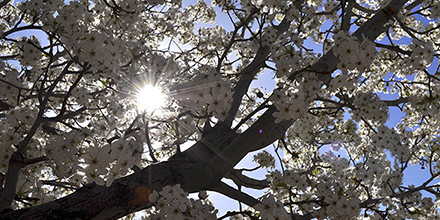 Tweet before March 17 only:Case-study panel discussion in #SantaFe with @NMFOG & @LWVSFC on #GilaRiver #IPRA suit http://wp.me/P4H0I6-jB #opengovThis #SunshineWeek @NMFOG is looking for the best #NM #photos – post with #ShareYourSunshine http://wp.me/P4H0I6-jd 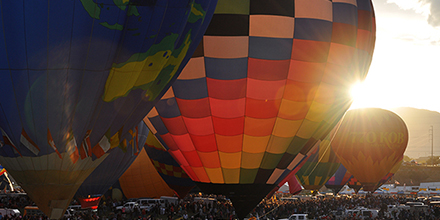 Sunbathing Dog? Sunrise over the #Sandias? @NMFOG wants you to #ShareYourSunshine & win $100 http://wp.me/P4H0I6-jd 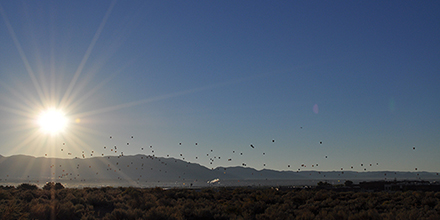 During #SunshineWeek, learn about the importance of #opengov & #transparency – submit questions to @NMFOG or visit www.nmfog.org From the #Zia symbol to #NM #sunsets, we love our #sunshine - #ShareYourSunshine photos to win up to $100 from @NMFOG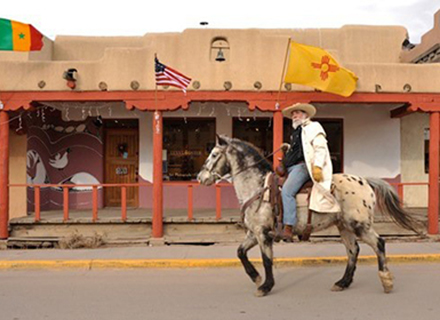 Instagram and Facebook:Instagram:Support #opengov #SunshineWeek and you could win up to $100 from @NMFOG.  Take a photo of our #NM #sunshine and post it this week using #ShareYourSunshine to enter!Facebook:Show off your photography skills and support open government Sunshine Week with @NMFOG (tag us) and the @Albuquerque Journal (tag us).  Capture a photo of sunshine in New Mexico and post it with #ShareYourSunshine in the caption to enter to win $100.Use either of these sharables with either of the captions: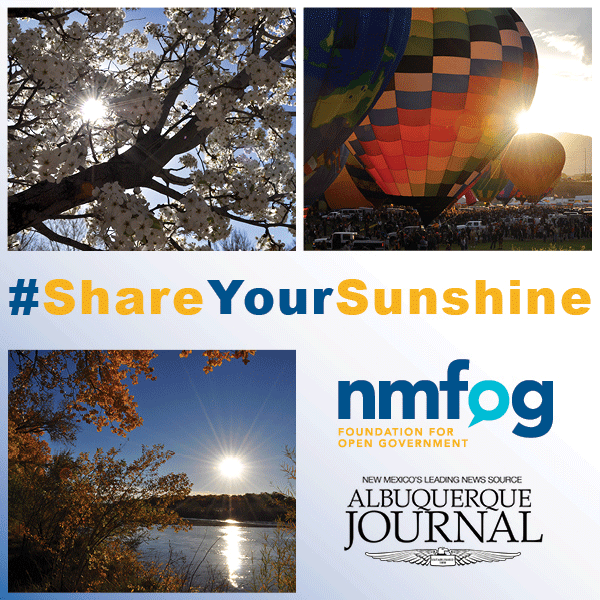 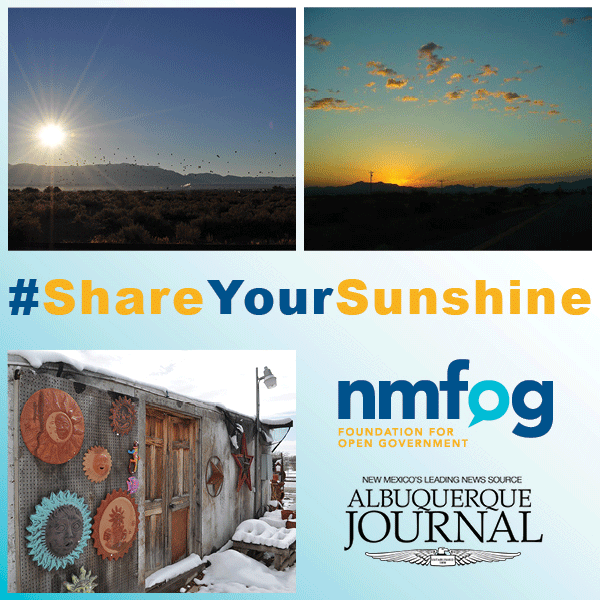 